MEXICO HOUSING AUTHORITY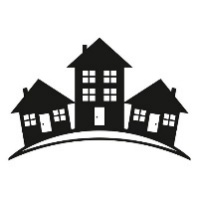 PO Box 484 – 828 Garfield Avenue – Mexico, Missouri 65265   Phone: (573) 581-2294 – Fax: (573) 581-6636 – www.mexicoha.comBoard of CommissionersHousing Authority of the City of Mexico, MissouriAGENDA Regular MEETING at  MHA office,828 Garfield Avenue, Mexico, MO 65265Scheduled forMonday, December 18, 2023 at 2:00pm1.	Call to order by Chairperson	2.	Roll Call by Dawn Mahaney, Executive Director3.	Adoption of Agenda.4.	Comments from the Public (limit 3 minutes per person).5.	Approval of Regular Meeting Minutes.Approval of board minutes from September 19, 2023 meetingApproval of board minutes from October 17, 2023 meeting6.	Executive Director’s Report:Financial reportS8/PH Report/WaitlistContracting in Progress7.	Unfinished Business.8.	New Business.a.  Board Resolution 2982 Acceptance of Annual Audit for FYE 20239.	Other Business.10.	Adjournment.A complete agenda packet is available for review at the MHA office during regular business hours and posted on the MHA website at: www.mexicoha.com If you wish to participate in the meeting and require specific accommodations or services related to disability, please contact MHA at (573) 581-2294 press 241 and leave a message, at least one working day prior to the meeting.